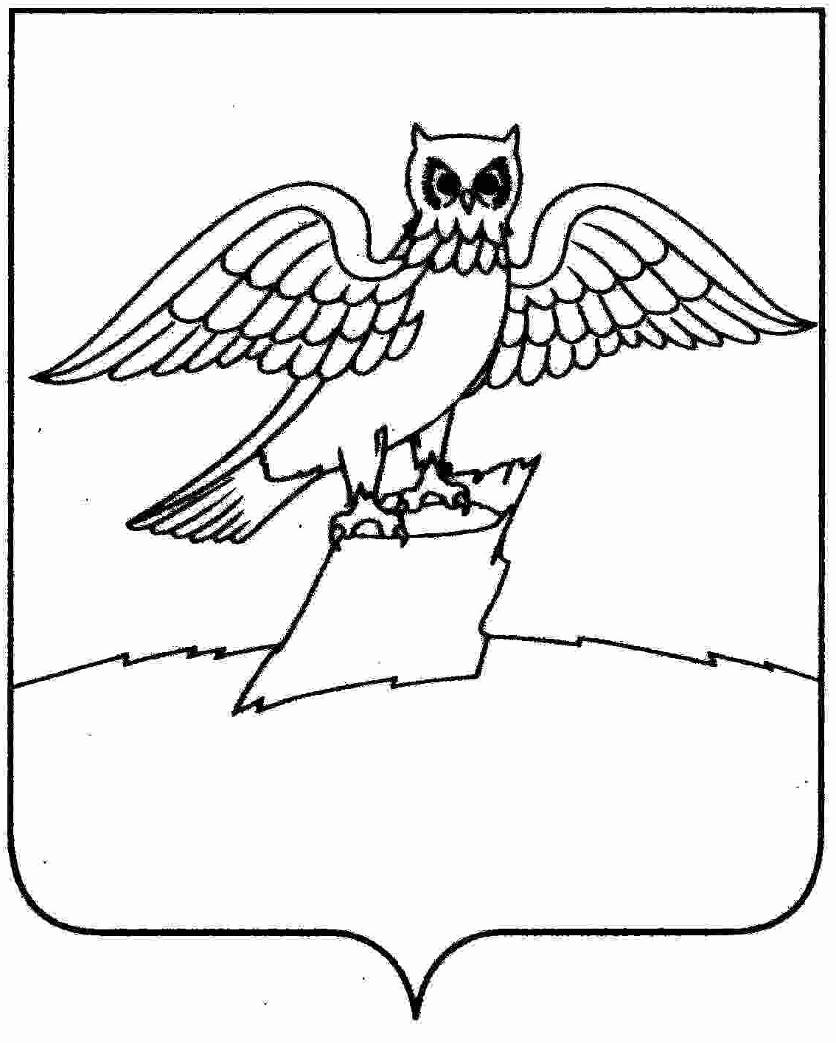 АДМИНИСТРАЦИЯ ГОРОДА КИРЖАЧКИРЖАЧСКОГО РАЙОНАП О С Т А Н О В Л Е Н И ЕВ целях актуализации муниципальной программы «Модернизация объектов коммунальной инфраструктуры г. Киржач на 2019-2022 гг.» ПОСТАНОВЛЯЮ:        В постановление администрации г. Киржач Киржачского района от 11.10.2018 г. № 965 «Об утверждении муниципальной программы «Модернизация объектов коммунальной инфраструктуры г. Киржач на 2019-2022гг.» внести следующие изменения:               Глава администрации                                                  Н. В. СкороспеловаПриложение № 1к постановлению администрации города Киржач от 11.10.2018 № 965МУНИЦИПАЛЬНАЯ ПРОГРАММА «МОДЕРНИЗАЦИЯ ОБЪЕКТОВ КОММУНАЛЬНОЙ ИНФРАСТРУКТУРЫ Г. КИРЖАЧ НА 2019-2022 ГГ.»(Актуальная редакция) Паспортпрограммы «Модернизация объектов коммунальной инфраструктуры г. Киржачна 2019-2022 гг.»Таблица № 1Характеристика мероприятий по программе «Модернизация объектов коммунальной инфраструктуры г. Киржач на 2019-2022 гг.».Ресурсное обеспечение реализации муниципальной программы за счет средств бюджета города Киржач                          Таблица 2      _________                                                                                             № _____    1. В приложении №1 «Паспорт программы «Модернизация объектов   коммунальной инфраструктуры г. Киржач на 2019-2022 гг.» в строке «источники финансирования, 2021, тыс. руб.» цифры «52986,900» заменить цифрами «58996 900»;    2. В таблице № 1 «Характеристика мероприятий по программе «Модернизация объектов коммунальной инфраструктуры г. Киржач на 2019-2022 гг.»    в разделе 2 « Строительство, реконструкция, капитальный ремонт»:    - в мероприятии «Реконструкция системы централизованного водоснабжения г. Киржач» в графе объем финансирования в 2021 году цифры «122,700» заменить цифрами «6130,77812»;    - в мероприятии Субсидия в рамках  инвестиционной программы МУП «Водоканал» по развитию, реконструкции и модернизации системы коммунального водоснабжения г.Киржач на 2018-2022 годы» в графе «финансирование по годам, тыс. руб.» цифры «297, 300» заменить цифрами «165, 242»;     - раздел 2 « Строительство, реконструкция, капитальный ремонт» дополнить новым мероприятием:    - строительный контроль за реконструкцией системы централизованного водоснабжения г. Киржач с объемом финансирования в 2021году  133, 97988 тыс. руб.;    - в строке : «Итого: Строительство, реконструкция, капитальный ремонт» в графе «финансирование по годам, тыс. руб., 2021, цифры «52236, 900» заменить цифрами «58246, 900»;     - в строке «Итого» в графе «финансирование по годам, тыс. руб., 2021 цифры      «52986,9» заменить цифрами «58996,900».     3. Таблицу № 2 «Ресурсное обеспечение реализации муниципальной программы за счет средств бюджета города Киржач» изложить в новой редакции.    4. Контроль за исполнением настоящего постановления возложить на заместителя главы администрации по вопросам жизнеобеспечения.    5. Настоящее постановление вступает в силу с даты его подписания и подлежит опубликованию.1Наименование муниципальной   
программы«Модернизация объектов коммунальной инфраструктуры г. Киржач на 2019-2022 гг.»2Основание для разработки программыФедеральный закон от 06.10.2003 № 131-Ф3 «Об общих принципах организации местного самоуправления в Российской Федерации»3Цели и задачи ПрограммыСоздание условий для приведения коммунальной инфраструктуры в соответствие со стандартами качества, обеспечивающими комфортные условия проживания населения4Разработчик программыМКУ «Управление городским хозяйством»5 Задачи программы Повышение качества и надежности предоставления жилищно-коммунальных услуг населению, модернизация объектов коммунальной инфраструктуры6Целевые индикаторы и показатели Сокращение износа коммунальной инфраструктуры;Улучшение экологической  и санитарной обстановки города 7Ответственный исполнитель программы МКУ «Управление городским хозяйством»8Этапы и сроки реализации программы2019-2022 годы9Источники финансированияБюджет города. (Программа ежегодно уточняется при формировании бюджета города):2019 г.-  6137,933     тыс. рублей2020 г.-  1495,70790 тыс. рублей2021 г.-  58996,900   тыс. рублей2022 г.-  827,800       тыс. рублей10Ожидаемые результаты реализации программыРеализация мероприятий программы году позволит достигнуть следующих результатов:-сокращение уровня износа коммунальной инфраструктуры;-улучшение экологической  и санитарной обстановки города.№п/пПрограммные мероприятияФинансирование по годам, тыс.руб.Финансирование по годам, тыс.руб.Финансирование по годам, тыс.руб.Финансирование по годам, тыс.руб.№п/пПрограммные мероприятия20192020202120221234561 Разработка проектно-сметной документации (ПСД)----1.1Разработка ПСД на строительство сетей водопровода от насосной станции второго подъема расположенной по адресу: г.Киржач ул.Мичурина до ул. Рыженкова 1845,73331.2Проведение проверки достоверности определения сметной стоимости объекта капитального строительства20,01.3Проведение гос. экпертизы проектной документации и инженерных изысканий в отношении нежилых объектов капитального строительства7,31,4Разработка ПСД на капитальный ремонт тепловых сетей для потребителей тепловой энергии от блочно-модульной котельной, расположенной по адресу : г. Киржач, ул.Свобода, д. 2Б100,001.5Оказание услуги по подготовке технических условий по технологическому присоединению блочно-модульной котельной, расположенной по адресу : г. Киржач, ул.Свобода, д. 2Б к электрическим сетям12,71.6Разработка проектно-сметной документации для теплоснабжения жилого дома по адресу: г. Киржач, ул. Морозовская, д.2201.7Разработка проектно-сметной документации «Реконструкция системы централизованного водоснабжения г. Киржач»700,01.8Расчет планируемого максимального часового расхода газа для проектирования объекта: «Блочно-модульная котельная для отопления потребителей с централизованным теплоснабжением ул. Томаровича г. Киржач»15,0Инженерные изыскания для проектирования объекта: «Блочно-модульная котельная для отопления потребителей с централизованным теплоснабжением ул. Томаровича г. Киржач»190,0Разработка проектно-сметной документации для объекта: «Блочно-модульная котельная для отопления потребителей с централизованным теплоснабжением ул. Томаровича г. Киржач»600,000Государственная экспертиза проектно-сметной документации для объекта: «Блочно-модульная котельная для отопления потребителей с централизованным теплоснабжением ул. Томаровича г. Киржач»150,000ИТОГО: Разработка проектно-сметной документации (ПСД)1985,733905,0750,00-2Строительство, реконструкция, капитальный ремонт2.1Строительство контейнерных площадок на  территории г. Киржач300,002.2Субсидия в рамках  инвестиционной программы МУП «Водоканал» по развитию, реконструкции и модернизации системы коммунального водоснабжения г.Киржач на 2018-2022 годы».3852,20165,242460,52.3Работы по прокладке участка водопровода от ул. Крупская до ул. Солнчная г. Киржач Киржачского района Владимирской области220, 807902.4Субсидия в рамках инвестиционной программы МУП «Водоканал» в сфере водоотведения г.Киржач на 2018-2022 годы».369,9225,200367,32.5Строительство сетей водопровода от насосной станции второго подъема расположенной по адресу: г. Киржач ул.Мичурина до ул. Рыженкова50042,5662.6Реконструкция системы централизованного водоснабжения г. Киржач6130,778122.7Строительный контроль за строительством  сетей водопровода от насосной станции второго подъема расположенной по адресу: г. Киржач ул. Мичурина до ул. Рыженкова1049,1342.8Строительство ливневой канализации Владимирская область, г. Киржач, мкр. Красный Октябрь, ул. Больничный проезд, ул. Комсомольская, ул. Свердлова, ул. Калинина500,0002.9Строительный контроль за  реконструкцией системы централизованного водоснабжения г. Киржач133,97988 ИТОГО: Строительство, реконструкция, капитальный ремонт4152,2590,707958246,900827,8ИТОГО :6137,9331495,707958996,900827,8СтатусНаименование муниципальной программы 
Ответственный исполнитель и 
соисполнители муниципальной программы, основного мероприятия,  главные распорядители средств  бюджета  городаКБККБККБККБКСтатусНаименование муниципальной программы 
Ответственный исполнитель и 
соисполнители муниципальной программы, основного мероприятия,  главные распорядители средств  бюджета  городаГРБСРз 
ПрЦСРВРвсего по  
муниципальной    
программе20192020   
2020   
2021202212345678910101112ВсегоXXX X  Муниципальная
программа«Модернизация объектов коммунальной инфраструктуры г. Киржач на 2019-2022 гг.»МКУ «Управление городским хозяйством г. Киржач»Х67458,34096137,9331495,70791495,707958996,900827,8Основное       
мероприятие 1.     Разработка проектно-сметной документацииХ3640,7331985,733905,000905,000750,000-Основное       
мероприятие 2.           Строительство, реконструкция и капитальный ремонтХ63817,60794152,200590,7079590,707958246,900827,800